TweetIsrael Defense Forces (@IDFSpokesperson)TwitterJuly 28, 2014https://twitter.com/IDF/status/493900772988682241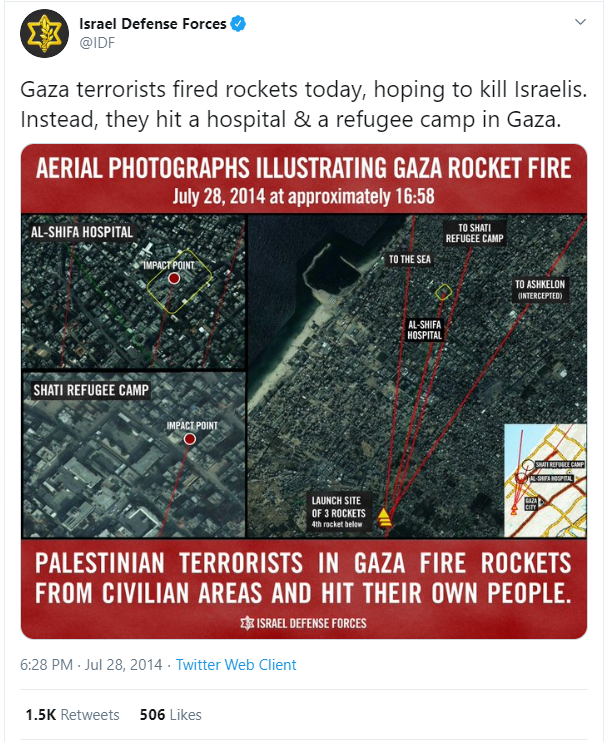 